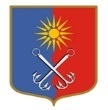 ОТРАДНЕНСКОЕ ГОРОДСКОЕ ПОСЕЛЕНИЕ КИРОВСКОГО МУНИЦИПАЛЬНОГО РАЙОНА ЛЕНИНГРАДСКОЙ ОБЛАСТИСОВЕТ ДЕПУТАТОВЧЕТВЕРТОГО СОЗЫВАР Е Ш Е Н И Еот  «22» апреля 2022 года № 13О безвозмездной приёмке имущества в собственность Отрадненского городского поселения Кировского муниципального района Ленинградской областиРуководствуясь ст. 572 Гражданского кодекса Российской Федерации,  федеральным законом «Об общих принципах организации местного самоуправления в Российской Федерации» от 06 октября 2003 года № 131-ФЗ,  статьей 24 Устава Отрадненского городского поселения Кировского муниципального района Ленинградской области, решением совета депутатов Кировского муниципального района Ленинградской области «О безвозмездной передаче имущества в собственность Отрадненского городского поселения Кировского муниципального района Ленинградской области» от 19 апреля 2022 года № 37, совет депутатов решил:1. Принять безвозмездно в собственность Отрадненского городского поселения Кировского муниципального района Ленинградской области имущество:2. Поручить администрации Отрадненского городского поселения Кировского муниципального района Ленинградской области подписать необходимую документацию по приемке имущества, указанного в п. 1 настоящего решения. Глава муниципального образования                                                    М.Г. ТаймасхановРазослано: совет депутатов, администрация - 4, прокуратура, www.otradnoe-na-neve.ru, сетевое издание «Отрадное вчера, сегодня, завтра», МУ «Отрадненская городская библиотека», ГУ ЛО «Государственный институт регионального законодательства».№ п/пНаименованиеКоличество,в шт.Балансовая стоимость, в рублях1Автомобиль (универсал):марка, модель: HYUNDAI IX35 2.0 GLS ATгод выпуска: 2010кузов: U5YZU81BDBL053800VIN: U5YZU81BDBL053800цвет: черный11271770,002Аккумуляторная батарея ЕС 70017200,003Диск колесный Р17 Hyundai422600,004Шина легк. авт.мишлен427733,205Шина пневм. авт. Nokian437032,006Автофон SE+Маяк14400,00ИТОГО:1370735,20